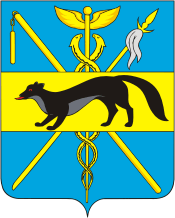 АДМИНИСТРАЦИЯБОГУЧАРСКОГО МУНИЦИПАЛЬНОГО РАЙОНАВОРОНЕЖСКОЙ ОБЛАСТИПОСТАНОВЛЕНИЕот «07» июня 2023 года № 374          г. БогучарОб утверждении Порядка использования населением объектов спорта, находящихся в муниципальной собственности Богучарского муниципального района, в том числе спортивной инфраструктуры образовательных организаций, во внеучебное время.В соответствии с Федеральным законом от 06.10.2003 № 131-ФЗ «Об общих принципах организации местного самоуправления в Российской Федерации», Федеральным законом от 04.12.2007 №329-ФЗ «О физической культуре и спорте в Российской Федерации», Федеральным законом от 29.11.2012 № 273-ФЗ «Об образовании в Российской Федерации», Федеральным законом от 26.07.2006 № 135-ФЗ «О защите конкуренции», Поручением Президента Российской Федерации от 22.11.2019 № Пр-2397 «Перечень поручений по итогам заседания Совета по развитию физической культуры и спорта», руководствуясь Уставом Богучарского муниципального района, администрация Богучарского муниципального района Воронежской области п о с т а н о в я е т:1. Утвердить Порядок использования населением объектов спорта, находящихся в муниципальной собственности Богучарского муниципального района, в том числе спортивной инфраструктуры образовательных организаций во внеучебное время согласно приложению.2. Контроль за исполнением настоящего постановления возложить на заместителя главы администрации Богучарского муниципального района С.Д. Могилина.Приложение к постановлению администрацииБогучарского муниципального района от 07.06.2023 № 374 Порядокиспользования населением объектов спорта, находящихся в муниципальной собственности Богучарского муниципального района, в том числе спортивной инфраструктруры образовательных организаций, во внеучебное время1. Настоящий Порядок регулирует вопросы использования населением объектов спорта, находящихся в муниципальной собственности Богучарского муниципального района, в том числе спортивной инфраструктуры образовательных организаций во внеучебное время (далее объекты спорта), в целях, указанных в пункте 4 настоящего порядка.2. Задачами настоящего Порядка являются:- привлечение максимально возможного числа пользователей к систематическим занятиям спортом, направленным на развитие их личности, формирование здорового образа жизни, воспитание физических, морально-этических и волевых качеств;- повышение роли физической культуры в оздоровлении населения, предупреждение заболеваемости и охранение их здоровья;- повышение уровня физической подготовленности и улучшение спортивных результатов в учетом индивидуальных способностей занимающихся;- профилактика правонарушений и вредных привычек среди населения.3. Под объектами спорта понимаются объекты недвижимого имущества или единые недвижимые комплексы, предназначенные для проведения физкультурных мероприятий и (или) спортивных мероприятий, в том числе спортивные сооружения, являющиеся объектами недвижимого имущества.4. Объекты спорта могут использоваться населением в целях:4.1. Удовлетворения потребностей в поддержании и укрепления здоровья;4.2. Физической реабилитации;4.3. Проведение физкультурно-оздоровительного и спортивного досуга;4.4.Удовлетворения потребностей в достижении спортивных результатов.5. Использование населением объектов спорта осуществляется следующими способами:5.1. Заключение в соответствии с действующим законодательством договоров (соглашений) с физическими и юридическими лицами об оказании услуг по предоставлению в пользование объектов спорта в целях занятия физической культурой и спортом;5.2. Предоставление свободного доступа населению на объект спорта для самостоятельного занятия физической культурой и спортом, реализации различных видов досуга с учетом особенностей оказываемых услуг.6. Объекты спорта предоставляются гражданам, индивидуальным предпринимателям и юридическим лицам по договору (соглашению) с муниципальными учреждениями Богучарского муниципального района, в оперативном управлении которых находятся объекты спорта, на условиях, утвержденных локальными актами муниципальных учреждений.7. Заключению договора (соглашения) должна предшествовать проводимая учредителем муниципальной организации в порядке, установленном действующим законодательством, оценка последствий заключения таких соглашений (договоров) для обеспечения жизнедеятельности, образования, развития, отдыха и оздоровления детей, оказания им медицинской помощи, профилактики заболеваний у детей, их социальной защиты и социального обслуживания.8. Услуги, оказываемые населению на объектах спорта, должны соответствовать ГОСТ Р 52024-2003 «Услуги физкультурно-оздоровительные и спортивные. Общие требования». Не допускается оказание услуг объектах спорта, на которых оказание таких услуг являются небезопасным.9. Обслуживание объектов спорта производится в соответствии с правилами техники безопасности, пожарной безопасности и санитарно-гигиеническими нормами и правилами.10. При использовании объектов спорта запрещается:- распивать спиртные напитки, употреблять табачные, наркотические или психотропные вещества; - проносить на территорию спортивной площадки стеклянную посуду, взрывчатые и пожароопасные вещества, пиротехнические изделия, а также запускать фейерверки, салюты и т.п.- выгуливать животных;- бросать посторонние предметы, разбрасывать и складировать мусор, пищевые отходы, разливать какие-либо жидкости на покрытие объекта, а также причинять ущерб покрытию какими-либо посторонними предметами;- ломать, перемещать, использовать не по назначению спортивные снаряды, сооружения, малые архитектурные формы, скамейки и ограждения;- крепить к ограждениям различные вывески, объявления рекламного характера;- наносить любые надписи и повреждения оборудования на территории объекта;- умышленно мешать другим занимающимся на территории объекта;- производить самостоятельную разборку, сборку и ремонт спортивных снарядов и оборудования.11. При использовании объектов спорта посетители имеют право:- на пользование всеми видами услуг, предусмотренными функциональными особенностями объекта;- на пронос личных вещей, не запрещенных настоящим Порядком.12. При использовании объектов спорта посетители обязаны:- бережно относиться к объектам спорта;- поддерживать порядок и не нарушать дисциплину при использовании объектов спорта;- предупреждать конфликтные ситуации, не допускать оскорбительных выражений и хулиганских действий в адрес других лиц;- соблюдать персональную ответственность за технику безопасности нахождения на объекте спорта;- при обнаружении (возникновении) поломки повреждения оборудования или сооружений, делающей невозможным или опасным их дальнейшее использование, необходимо прекратить использование неисправного оборудования и незамедлительно сообщить об этом ответственному за данный объект. Глава Богучарского муниципального районаВ.В.Кузнецов